         Hosted By State Technical College of Missouri 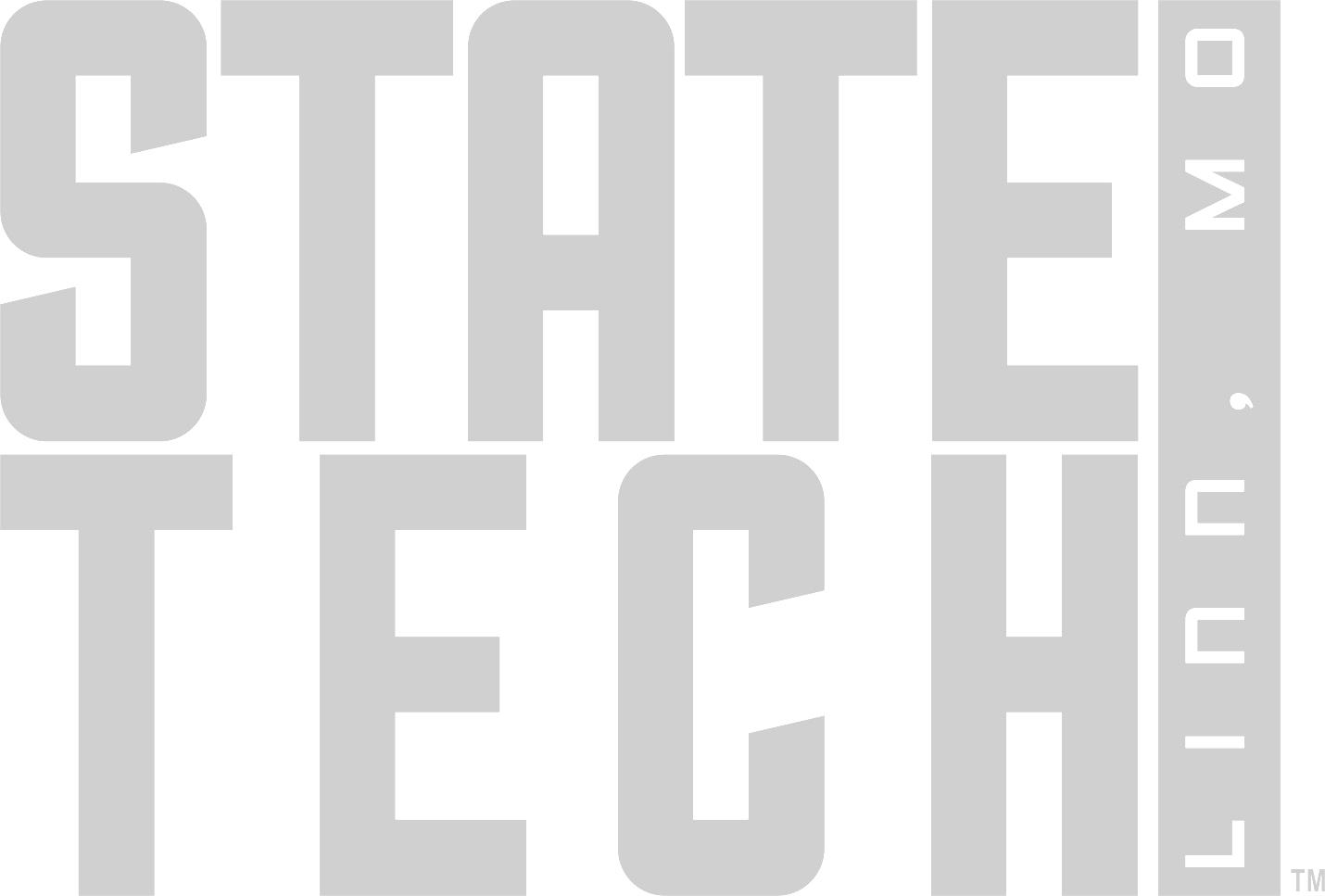 Skills USA State Competition 2024CNC Milling & Turning ContestContest Objective:This contest is to evaluate contestants in preparation for employment in CNC Technology.Contest Times:Pre-Contest:  8:00 am – 9:00 am (Friday, April 5th, 2024)Programming:  9:00 am – 11:30 am Lunch                11:30- 12:00Program debug and execution 12:00-3:00Clothing requirement:Appropriate job related clothing to match industry standards Leather work shoes to match industry standardsSafety glasses with side shields to be worn at all times thru out contest(Note:  No shorts, open-toed shoes or mid-riffs exposed)Contest GuidelinesTypewritten resume (due at Pre-Contest meeting) All competing Skills USA team members of the CNC turning and Milling competition@ State Tech will report to proper location at proper times or be disqualified from competition if tardy.Pre Contest    8:00-9:00Contestants will be given a number at the pre contest when  attendance will be taken.Programming   9:00-11:30Contestants will be provided with dimensioned drawings of parts to produce when the competition is scheduled to begin.  Each participant will be given 2 hrs. to program the assigned part on Mastercam software. The program will be saved on a flash drive. Program debug and execution   12:00-3:00Each contestant will be allowed 15 minutes to debug and run their program.Contestants will be selected by number to debug (Setting graph on Haas) and run their program.No program will be run until setting graph approved. Mill tools and work offsets will be pre-set by the judges.Lathe tooling and offsets will be pre-set by the judges.Only 3 contestants at a time milling and 3 contestants at a time turning.                                                        The final g-code program on the flash drive and part (with contestant #) must be submitted to the judges.Fill out and return student survey.Judges will monitor all portions of the competition. When contestants finish machining parts or time is called, they will present to the judges in a timely fashion: all documentation required for the competition & parts w/ contestant #s written on parts w/ a permanent marker for evaluation.Materials Supplied by Contestants:___ Safety glasses with side shields MANDATORY___ 0-1” micrometer Optional___ 6” caliper (digital or dial) Optional___ Non-programmable calculator Optional___ Pencils and paper Optional___ Machinery’s handbook Optional___ Deburring tool (files, Emory cloth, etc.) OptionalMaterials Supplied by Contest Host:Cutting Tools- Mill/LatheVertical Machining Center w/ visePart Material for contest1 Flash drive (to be return to judges upon contest completion)Contest Notes:Only HAAS machines and Mastercam software will be available for the contest.  A viewing area will be roped off within the contest area.  NO ONE will be allowed past this area except contestants, judges, and committee members.  Thank you for your cooperation.If a technical problem should arise w/ any equipment malfunction during the contest, the contestant should notify the acting chairman or a judge. If it is decided from that a malfunction has actually occurred, time will be stopped from that teams allotted time and the malfunction will be reconciled or an alternate piece of equipment will be used for the time that is remaining for the contestant. If any contestant argues or upsets any judges or helpers that contestant will be disqualified.